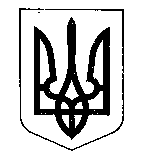 МІНІСТЕРСТВО ФІНАНСІВ УКРАЇНИНАКАЗвід _____________                                Київ                                    № _________ Про затвердження Інструкції з підготовки пропозицій до Бюджетної декларації Відповідно до статей 32 та 33 Бюджетного кодексу України, 
пункту 4 Положення про Міністерство фінансів України, затвердженого постановою Кабінету Міністрів України від 20 серпня 2014 року № 375,НАКАЗУЮ:Затвердити Інструкцію з підготовки пропозицій до Бюджетної декларації, що додається.Департаменту державного бюджету забезпечити:подання цього наказу в установленому порядку на державну реєстрацію до Міністерства юстиції України; доведення цього наказу після його державної реєстрації до відома головних розпорядників бюджетних коштів.Департаменту документообігу та контролю за виконанням документів забезпечити оприлюднення цього наказу після його державної реєстрації в Міністерстві юстиції України на офіційному сайті Міністерства фінансів України. Цей наказ набирає чинності з дня його офіційного опублікування.Контроль за виконанням цього наказу залишаю за собою та покладаю на заступників Міністра відповідно до розподілу обов’язків.Міністр                                                                                     Сергій МАРЧЕНКО